Принято на Ученом Совете
Северо-Кавказского
государственного института
искусств
Протокол № 9
от 05 июля 2016 г.Музыкальный кадетский корпус СКГИИ 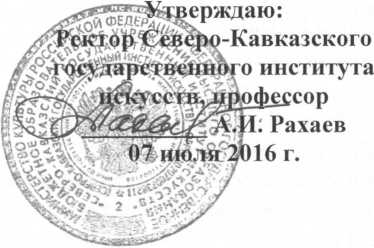                    КБР	                                                                                               г. НальчикПОЛОЖЕНИЕо форме одежды, правилах её ношения и нормах снабжения, обучающихся в Музыкальном кадетском корпусе СКГИИ инвентарным и вещевым имуществом личного пользованияОсновные положенияПоложение разработано во исполнение Федерального закона от 29.12.2012 г. № 273-ФЗ «Об образовании в Российской Федерации», в целях определения единых подходов к стилю одежды обучающихся.Данное Положение разработано с целью сохранения, укрепления здоровья детей и подростков и выработки единых требований к форме одежды обучающихся с 5 -го по 11 классы.Настоящим Положением устанавливаются требования к форме одежды и правилам ее ношения для обучающихся с 5-го по 11 классы МКК СКГИИ.Цель создания единой формы обучающихсяЦелью создания единой формы одежды обучающихся является:создание делового стиля одежды обучающихся и рабочей атмосферы во время учебного процесса;соблюдение санитарно-гигиенических норм, утвержденных СанПИН;воспитание у обучающихся эстетического вкуса, культуры одежды;формирование чувства корпоративной принадлежности, уважения к традициям и специфики школы.Требования к форме одежды обучающихсяВ Музыкальном кадетском корпусе СКГИИ устанавливаются для ношения следующие виды формы: парадная, повседневная, зимняя, полевая и спортивная.Парадная форма одежды: фуражка парадная (белая тулья, синяя выпушка тульи, синий околыш); китель однобортный полушерстяной белого цвета с пятью пуговицами и воротником-стойкой синего цвета, на котором располагаются знаки отличия; брюки цвета морской волны с кантами темно-синего цвета. ремень брючный черного цвета; перчатки белого цвета; туфли черного цвета; носки черного цвета.Повседневная: фуражка (синяя тулья, красная выпушка, красный околыш; китель однобортный полушерстяной синего цвета с пятью пуговицами, регулируемым хлястиком (для посадки по фигуре) и воротником –стойкой красного цвета, на котором располагаются знаки отличия; брюки синего цвета с кантом темно-синего цвета в боковых швах; поясной ремень; черные кожаные ботинки; Зимняя: кубанка меховая (синее донышко); пальто двубортное шерстяное синего цвета на подкладке и меховым воротником-стойкой; брюки синего цвета с кантом темно - синего цвета в боковых швах; черные кожаные ботинки; черные кожаные перчатки, или демисезонное пальто защитного цвета с подкладкой, или бушлаты защитного цвета. Полевая: костюм защитного цвета (КМФ или «Цифра» - куртка, брюки; кепи защитного цвета; тельняшка; ремень брючный черного цвета; туфли черного цвета; носки черного цвета.Спортивная форма: футболка, спортивные шорты или спортивное трико (костюм), кроссовки (кеды).Знаки различия. Используются в повседневной и парадной форме:Шевроны (нарукавная нашивка). Используется двух видов в виде щитка с белыми краями. Поле шеврона черное. На одном шевроне герб Российской Федерации в центре, которого стилизованное изображение арфы с перекрещёнными гусиным пером и колотушкой от большого барабана. На другом шевроне фирменный знак кадетского корпуса, по периметру которого нанесен текст «Музыкальный кадетский корпус СКГИИ» Курсовки. Используются стандартные курсовки в виде шеврона с ломанными линиями золотистого или серебряного цвета. Количество курсовок означает номер класса (5 класс – курсовка с одной ломанной линией, 6 класс – курсовка с двумя ломанными линиями, 7 класс – курсовка с тремя ломанными линиями, 8 класс – курсовка с четырьмя ломанными линиями, 9 класс – курсовка с пятью ломанными линиями, 10 класс – курсовка с шестью ломанными линиями, 11 класс – курсовка с семью ломанными линиями).Правила ношения форменного обмундирования (далее форма одежды) Форма одежды объявляется ежедневно или на период конкретных мероприятий начальником кадетского корпуса, исходя из требований настоящих Правил, с учетом особенностей выполнения задач.При объявлении формы одежды указываются ее наименование и, при необходимости, наименование дополняющих или уточняющих ее предметов.Воспитанники музыкального кадетского корпуса носят:парадную: при посвящении воспитанников в кадеты; в дни годовых праздников учреждения; при назначении в состав почетного караула; при получении государственных наград; на официальных мероприятиях и в других случаях по решению начальника кадетского корпуса;повседневную на занятиях и во вне учебного времени; полевую: при проведении практических занятий, при проведении хозяйственных работ и во всех остальных случаях.Переход на летнюю или зимнюю форму одежды устанавливается приказом начальника кадетского корпуса. При переходе на летнюю или зимнюю форму одежды начальник проводит строевой смотр, на котором проверяется внешний вид воспитанников (состояние предметов формы одежды).Спортивную одежду разрешается носить в спортивных залах и на спортивных площадках во время проведения спортивных занятий и соревнований.Воспитанникам кадетского корпуса разрешается ношение гражданской формы за пределами образовательного учреждения, а на его территории только с разрешения начальника.Воспитанники кадетского корпуса форму одежды носят с установленным нарукавными знаком различия.Воспитанникам кадетского корпуса запрещается:ношение загрязненных или поврежденных предметов форменной одежды и обуви;ношение предметов форменной одежды и знаков различия не установленных образцов;смешение предметов форменной одежды с гражданской.При полевой форме разрешается носить:свитер шерстяной, а также шапочку шерстяную черного цвета при зимней форме одежды;Эмблемы на всех предметах форменного обмундирования воспитанники кадетского корпуса носят золотистого цвета. Эмблемы располагают:на воротниках - по биссектрисе, на расстоянии 35 мм от угла воротника до центра эмблемы, при этом вертикальная ось симметрии эмблемы должна быть параллельна отлету воротника;на лацканах - по биссектрисе, на расстоянии 35 мм от угла лацкана до центра эмблемы, при этом вертикальная ось симметрии эмблемы должна быть параллельна;краю лацкана.Нарукавный знак различия по принадлежности к кадетским образовательным учреждениям носят на внешней стороне левого рукава:на куртках зимних, кителях, куртках шерстяных, -на расстоянии 80 мм от верхней точки рукава до знака;на куртках камуфлированного цвета - на 1 мм ниже клапана кармана рукава.Нарукавный знак различия по принадлежности к музыкальному кадетскому корпусу носят на внешней стороне правого рукава: на куртках зимних, кителях, куртках шерстяных, -на расстоянии 80 мм от верхней точки рукава до знака; на куртках камуфлированного цвета - на 1 мм ниже клапана кармана рукава.Родители (лица, их заменяющие) возмещают стоимость форменного обмундирования, у которого не истекли сроки ношения, в случае его умышленной порчи или уничтожения, а также возмещают стоимость утраченных учебников.По окончании образовательного учреждения учащимся выдается бесплатно комплект сезонной одежды и обуви, находившийся в их пользовании в период обучения.Приложение № 1к Положениюо форме одежды, правилах её ношения и нормах снабжения обучающихся в Музыкальном кадетском корпусе СКГИИНорма № 1 снабжения обучающихся в музыкальном кадетском корпусе СКГИИ вещевым имуществом личного пользованияПриложение № 2к Положениюо форме одежды, правилах её ношения и нормах снабжения обучающихся в МКК СКГИИНорма № 2 снабжения обучающихся в музыкальном кадетском корпусе СКГИИ инвентарным имуществом (постельным бельем, постельными принадлежностями)НаименованиеНаименованиеНормаСрок (лет)Обмундирование парадноеКитель парадный с брюками12Обмундирование парадноеФуражка12Обмундирование парадноеПерчатки белые12Обмундирование парадноеТуфли 1 пара1Обмундирование повседневноеКитель парадный с брюками12Обмундирование повседневноеФуражка12Обмундирование повседневноеБотинки 1 пара1Обмундирование зимнееКубанка12Обмундирование зимнееПальто 12Обмундирование зимнееПальто демисезонное 12Обмундирование зимнееБушлат12Обмундирование зимнееПерчатки 1 пара2Обмундирование зимнееБотинки кожаные с утеплением1 пара 2Обмундирование полевоеКостюм полевой12Обмундирование спортивное Спортивная форма12Обмундирование спортивное Спортивная обувь1 пара2Тапочки 1 пара2Тапочки для душа 1 пара2Наименование предметаКоличество предметов на одного обучающегосяСрок носки (эксплуатации)I. Постельное бельеI. Постельное бельеI. Постельное бельеНаволочка подушечная верхняя2 штуки1 годПростыня2 штуки1 годПододеяльник2 штуки1 годПолотенце махровое2 штуки1 годПолотенце махровое банное2 штуки1 годПолотенце махровое ножное2 штуки1 годII. Постельные принадлежностиII. Постельные принадлежностиII. Постельные принадлежностиПодушка1 штука3 годаОдеяло1 штука3 годаОдеяло теплое1 штука3 годаПокрывало1 штука3 года